В целях совершенствования научно-методической работы по реализации проекта «Современная школа» национального проекта «Образование», развития профессионального потенциала педагогических работников образовательных организаций, обеспечения условий для профессионального творческого роста педагогов, обобщения и распространения передового педагогического опытаПРИКАЗЫВАЮ:Внести изменения в п. 2 приказа УО от 30.08.2023 г. № 01-09/343 «Об организации деятельности городских методических объединений в 2023-2024 учебном году» согласно приложению.Контроль за исполнением данного приказа возложить на заместителя начальника Управления образования Бурангулову Н.М.Начальник Управления образования администрации города Бузулука                                                      Т.Д. ЧигареваПриложениеСостав руководителей и кураторов городских методических объединений (далее  - ГМО) педагогов общеобразовательных организаций и организаций дополнительного образования г. Бузулука№ п/пНаименование ГМОФИО руководителя ГМОМесто работы, занимаемая должностьКураторы1Учителя начальных классовКрюкова Н.А.Учитель начальных классов МОАУ «СОШ № 8»Кроткова Т.П., методист МКУ г. Бузулука «ЦРО»2Учителя технологииКазанцева Н.С.Учитель технологииМОАУ «СОШ № 13»Калинина А.В.,методист МКУг. Бузулука «ЦРО»3Учителя истории, обществознанияКоваленко А.А.Учитель истории и обществознания МОАУ «СОШ № 12»Габбасова Н.А.,методист МКУг. Бузулука «ЦРО»4Учителя иностранного языкаЧерноусова Т.Н.Учитель английского языка МОАУ «СОШ № 10»Габбасова Н.А., директор МКУг. Бузулука «ЦРО»5Учителя предметной области «Искусство»Киндиченко Т.В.Учитель музыкиМОАУ «СОШ №1 имени В.И.Басманова»Кроткова Т.П.,методист МКУг. Бузулука «ЦРО»6Учителя географииРадаева Н.Г.Учитель географииМОАУ «СОШ №10»Калинина А.В.методист МКУг. Бузулука «ЦРО»7Учителя физикиКолесникова Е.Ю.Учитель физикиМОАУ «Гимназия №1 имени РоманенкоЮ.В.»Кувшинова Е.Ю.,методист МКУ г. Бузулука «ЦРО»8Учителя информатикиЕгина Е.А.Учитель информатикиМОАУ «Гимназия №1 имени Романенко Ю.В.»Кувшинова Е.Ю., методист МКУ г. Бузулука «ЦРО»9Учителя химииСаблина Т.В.Учитель химииМОАУ «Гимназия №1 имени РоманенкоЮ.В.»Калинина А.В.,методист МКУг. Бузулука «ЦРО»10Школьные библиотекариКозлова Е.Н.Библиотекарь МОАУ «СОШ № 3Кроткова Т.П.,методист МКУг. Бузулука «ЦРО»11Учителя ОБЖЛещенко Г.А.Учитель ОБЖ МОАУ «СОШ №3»Кроткова Т.П.,методист МКУг. Бузулука «ЦРО»12Учителя физической культурыРыбкова В.С.Учитель физическойКультуры МОАУ«СОШ №12»Бурлакова Е.В.,заместитель директора МКУг. Бузулука «ЦРО»13Учителя, преподающиеОРКСЭКемаева М.Н.Учитель ОРКСЭМОБУ «НОШ №11»Габбасова Н.А.,методист МКУг. Бузулука «ЦРО»14Учителя математикиКувшинова Е.Ю.,заместитель директора МКУ г. Бузулука «ЦРО»15Учителя русского языка и литературыБлохина Т.В.Учитель русскогоязыка и литературы МОАУ «СОШ №8»Бурлакова Е.В.,Заместитель директора МКУг.Бузулука «ЦРО»16Учителя биологииКлимова Е.В.Учитель биологииМОАУ «СОШ №10»Калинина А.В.,методист МКУг. Бузулука «ЦРО»17Классные руководителиТелегина И.Н.Заместитель директора по ВР МОАУ «СОШ №13»Саморукова С.Л., заместитель начальника УО18Вожатые ООБогомолова Н.Н.Руководитель структурного подразделенияМБУДО «ЦДОД«Содружество»19Педагоги- психологи ООНурутдинова Т.С.Педагог-психологМОАУ «СОШ №8»Саморукова С.Л., заместитель начальника УО20Педагоги дополнительного образованияПерегуда Г.Н.Старший методист МБУ ДО «ЦДТ «Радуга»21Заместители руководителяБурангулова Н.М., заместитель начальника УО22Заместители руководителя ОО по ВР и заместители УДОД	Саморукова С.Л., заместитель начальника УО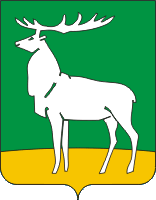 